Crack the Code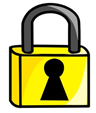 HCF and LCMCrack the CodeHCF and LCMFind the highest common factor of 6 and 8Find the lowest common multiple of 4 and 5Find the lowest common multiple of 6 and 8Find the highest common factor of 12 and 20Find the highest common factor of 24 and 40Find the lowest common multiple of 9 and 12Find the lowest common multiple of 20 and 35Find the highest common factor of 72 and 90Find the highest common factor of 75 and 105Find the lowest common multiple of 30 and 105Find the highest common factor of 80 and 128Find the lowest common multiple of 28 and 42Talia works in a café every 8 days. Meg works in the same café every 10 days. How often are they both working in the café at the same time?Hotdog sausages are bought in packs of 9. Hotdog buns are bought in packs of 15. What is the smallest number of hotdogs that can be made with no leftover buns or sausages?Find the highest common factor of 12, 18 and 48Find the lowest common multiple of 2, 3 and 5Two numbers, and 15, have a HCF of 5 and an LCM of 60. What number is ?Two numbers, and 28, have a HCF of 4 and an LCM of 420. What number is ?Find the highest common factor of A and B.Find the highest common factor of A and B.Add together all your answers to get the three-digit code.Add together all your answers to get the three-digit code.